         AGENDA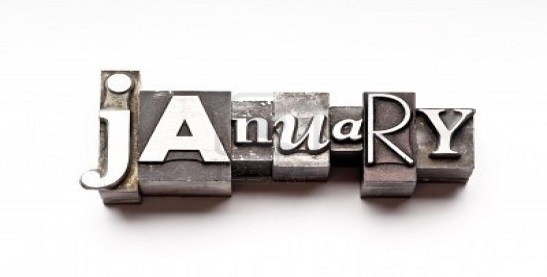  Town of Amity   January 14, 20191. Call to Order2.  Pledge of Allegiance3.  Approval of Minutes- previous meeting4.  Guests5.  Supervisor’s Announcements6.  Highway Superintendent’s Report7.  On-Going Business        1.  Review Abstracts        2.  Town Clerk Account        3.  DCO Report        4.  Bookkeeper’s Report        5.  YTD Budget8.  Approval of Abstracts9.  Old Business-MOU review/update with attorney                            Resolution 2019-01110. New Business11. Round Table12.  Open to Public13.  Next Meeting14. Adjournment  